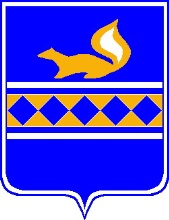 Администрация Пуровского районаПАМЯТКА ДЛЯ ГРАЖДАН И ОРГАНИЗАЦИЙ ПО ВОПРОСАМ РАССМОТРЕНИЯ ОБРАЩЕНИЙ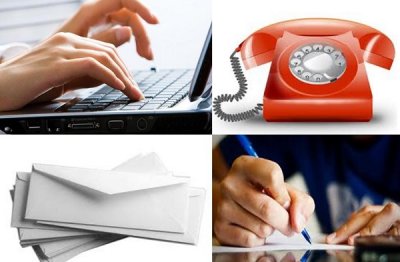 г. Тарко-СалеВ данной памятке изложены часто задаваемые вопросы, касающиеся порядка рассмотрения обращений граждан.1. Кто имеет право обратиться в органы местного самоуправления с заявлениями, жалобами? Граждане имеют право обратиться как индивидуально, так и в группе с другими лицами (коллективно). Устно на личном приеме, письменно, направив обращение по почте или через Интернет.2.Требования к оформлению обращения?- указать в обращении Ф.И.О., почтовый адрес, по которому он ожидает ответ, или электронный адрес;- написать текст разборчивым почерком или напечатать его на компьютере, поставить подпись и дату;- в подтверждение изложенных доводов к обращению можно приложить документы или иные материалы.3. Какие сроки установлены для рассмотрения обращений граждан?Регистрация обращений производится в течение 3 дней с момента его поступления. Установленный срок рассмотрения письменного обращения – 30 дней с момента регистрации обращения. В исключительных случаях этот период может быть увеличен руководителем органа еще на 30 дней. О продлении срока рассмотрения обращения гражданин должен быть уведомлен. Письменное обращение, содержащее вопросы, решение которых не входит в компетенцию органа местного самоуправления направляется в течение 7 дней со дня регистрации в соответствующий орган или соответствующему должностному лицу, в компетенцию которых входит решение поставленных в обращении вопросов, с уведомлением гражданина, направившего обращение. 4. Кем должен быть подписан ответ на обращение? Ответ на обращение подписывается руководителем органа местного самоуправления, должностным лицом либо уполномоченным на то лицом. Ответ на обращение, поступившее в орган местного самоуправления или должностному лицу в форме электронного документа, направляется в форме электронного документа по адресу электронной почты, указанному в обращении, или в письменной форме по почтовому адресу, указанному в обращении. 5.В каких случаях не дается ответ на обращение:- если в письменном обращении не указаны фамилия гражданина, направившего обращение, и почтовый адрес, по которому должен быть направлен ответ,- если текст письменного обращения не поддается прочтению,- если в обращении содержатся нецензурные либо оскорбительные выражения, угрозы жизни, здоровью и имуществу должностного лица, а также членов его семьи, - в случае, если ответ по существу поставленного в обращении вопроса не может быть дан без разглашения сведений, составляющих государственную или иную охраняемую федеральным законом тайну. 6. Каким образом организован прием обращений от граждан?Письменные обращения следует направлять по адресу: 629850, Ямало-Ненецкий автономный округ, Пуровский район, г. Тарко-Сале, ул. Республики, д. 25 и факсом 8 (34997) 2-10-31.Обращения в форме электронного документа направляются через интернет-приемную Администрации Пуровского района.Приём граждан осуществляется в соответствии с графиком личного приема граждан Главой Пуровского района, заместителями Главы Администрации Пуровского района, руководителями структурных подразделений Администрации Пуровского района,  который размещен на официальном сайте Администрации Пуровского района www.puradm.ru.7. Контактная информация:На личный прием к руководителям можно записаться по следующим телефонамЗа консультацией можно обратиться по тел. (34997) 6-06-31, 2-68-22 или по адресу г. Тарко-Сале,                   ул. Республики, д. 25 (каб. 103)№Телефон Должность руководителя1.8 (34997)2-11-30, 2-10-30приемная 2 этажГлава Пуровского районаКолодин Антон Александрович2.8 (34997)6-07-761 этаж 104 кабинетЗаместитель Главы Администрации Пуровского района по вопросам социального развитияЗаложук Ирина Викторовна3.8 (34997)2-68-442 этаж 217 кабинетЗаместитель Главы Администрации Пуровского района по правовым вопросамЖолобов Егор Олегович4.8 (34997)6-07-122 этаж 211 кабинетЗаместитель Главы Администрации Пуровского района по внутренней политикеМектепкалиев Азат Куандыкович5.8 (34997)2-68-192 этаж 214 кабинетЗаместитель Главы Администрации Пуровского районаКриницын Дмитрий Леонидович6.8 (34997)2-69-313 этаж 318 кабинетЗаместитель Главы Администрации Пуровского района по вопросам финансов и экономикиПетров Александр Валерьевич7.8 (34997)6-06-342 этаж 213 кабинетЗаместитель Главы Администрации Пуровского районаСкороходов Кирилл Рудольфович